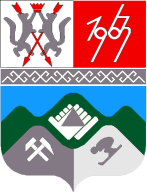 КЕМЕРОВСКАЯ ОБЛАСТЬТАШТАГОЛЬСКИЙ МУНИЦИПАЛЬНЫЙ РАЙОНАДМИНИСТРАЦИЯ ТАШТАГОЛЬСКОГО МУНИЦИПАЛЬНОГО РАЙОНАПОСТАНОВЛЕНИЕот «  17 » октября 2017г. № 805-пО внесении изменений в муниципальную программу   «Строительство и реконструкция объектов» на 2017-2019 годы, утвержденную постановлением администрации Таштагольского муниципального района от 30 сентября 2016г.№ 714-п   1.Внести в муниципальную программу «Строительство и реконструкция объектов»  на 2017-2019 годы, утвержденную постановлением администрации Таштагольского муниципального района от 30.09.2016г. № 714-п (далее Программа) следующие изменения:    1.1. В паспорте программы раздел «Объем и источники финансирования Программы» изложить в следующей редакции: «      »    1.2.Раздел 4. Ресурсное обеспечение Программы изложить в следующей редакции:                         «4. Ресурсное обеспечение ПрограммыФинансовые средства на реализацию Программы в 2017 - 2019 годах планируется формировать за счет средств местного бюджета в объеме 13881,90 тыс. руб. (2017г. - 13881,90тыс. руб., 2018г. - 6033 тыс. руб., 2019г.- 5933 тыс. руб.). Возможное дополнительное финансирование в целях содействия в реализации мероприятий Программы может осуществляться из иных незапрещенных законодательством источников.Объемы ассигнований подлежат ежегодному уточнению, исходя из возможностей местного бюджета на соответствующий финансовый год».1.3 Раздел 7. Программные мероприятия изложить в следующей редакции:«7. Программные мероприятия» 2. Пресс-секретарю Главы Таштагольского муниципального района        опубликовать настоящее постановление в газете «Красная Шория» и разместить на официальном сайте администрации Таштагольского муниципального района в сети интернет.3. Контроль за выполнением постановления  возложить на заместителя Главы Таштагольского муниципального района  Д.О. Колмогоров.      4. Настоящее постановление вступает в силу  со дня его официального опубликования.   ГлаваТаштагольского муниципального  района                                     В.Н. Макута                                           Объемы и источники финансирования ПрограммыВ 2017-2019 годах общий объем финансирования Программы  за счет средств: местного бюджета в объеме 13881,90 тыс. руб. (2017г. - 13881,90 тыс. руб., 2018г. - 6033 тыс. руб., 2019г.- 5933 тыс. руб.), а также возможные иные не запрещенные законодательством источники.Наименование мероприятия; источники финансированияОбъем финансовых ресурсов, тыс. руб.Объем финансовых ресурсов, тыс. руб.Объем финансовых ресурсов, тыс. руб.Объем финансовых ресурсов, тыс. руб.    Всего    2017г.  2018г.      2019г.Подготовка строительных площадок,  оформление земельных участков, подключение к внешним сетям, оформление технической документации по окончанию строительства объектов      100        0    50  50Местный бюджет       100        0   50  50Проектирование и строительство многоквартирных домов по программе переселение граждан из аварийного жилищного фонда  148817,53139151,53  4633     5033Областной бюджет64199,2564199,250     0Федеральный бюджет65329,9065329,900     0Местный бюджет19288,389622,384633  5033Проектирование и строительство объектов социальной сферы (больницы, школы, д/сады, общежития и т.д.)18496,5218496,520    0Областной бюджет15700,0015700,000     0Местный бюджет2796,522796,520     0Проектирование и строительство объектов коммунальной инфраструктуры (мосты, берегоукрепительные сооружения, полигоны ТБО и т.д.)1500,000   1000   500Местный бюджет1500,000   1000   500Проектирование и строительство инженерных сетей микрорайонов комплексной застройки 200   0    100   100Местный бюджет 200   0    100   100Выкуп помещений у собственников сносимых домов.       400        0    200   200Местный бюджет      400        0    200   200Разборка аварийных домов после расселения  60   0     30    30Местный бюджет  60   030    30Займы и субсидии за счет средств муниципального бюджета на строительство и приобретение жилья         40020    20Местный бюджет        40        0     20    20Осуществление полномочий по обеспечению жильем отдельных категорий граждан, установленных Федеральными законами от 12 января 1995 года № 5-ФЗ «О ветеранах» и от 24 ноября 1995 года № 181-ФЗ «О социальной защите инвалидов В Российской Федерации»   1739,83    1739,83     0     0Федеральный бюджет    1739,83 1739,830     0Расходы на проведение мероприятий в рамках муниципальной целевой программы «Строительство и реконструкция объектов»    1463,001463,000    0Местный бюджет    172816,881463,000     0Итого по программе:156431,85160850,88   6033 5933Местный бюджет25847,9013881,90   6033 5933Областной бюджет79899,2579899,250     0Федеральный бюджет67069,7367069,730     0